Interaktyvi lenta Promethean ActivBoard 10 Touch 88 su PRM 45 projektoriumi (artimo zidinio) ir programine įranga1 pav.Eil. nr.PavadinimasTechninės specifikacijosInteraktyvi lentaInteraktyvi lenta1.Įstrižainė88 coliai2.Vaizdo formatas16:103.Sausojo valymo paviršiusYra4.Suderinamumas„Windows“, „Mac OS“, „Linux“ 5.Jutiklinė technologijaInfraraudonųjų spindulių ryšys6.Paviršiaus ploto skiriamoji geba30 DPI7.Lietimo skiriamoji geba32 767 x 32 767 piks., 8.Lietimo atnaujinimo sparta≥100 Hz9.Objekto dydžio skiriamoji geba4 mm skersmuo10.Kelių lietimų funkcijaMažiausiai 10 lietimo taškų11.Padėties nustatymo tikslumas2 mm12.Vartotojo informacijos įvedimasLietimu arba ergonomišku jutikliniu Rašikliu (komplektacijoje 2vnt rašiklių.)13.SertifikataiCE, FCC, IC, UL/CUL, CB, CQC14.Pakuotės turinys1vnt „ActivBoard“,  2vnt  jutikliniai  rašikliai,  2vnt  jutiklinių rašiklių laikikliai, 1vnt 3m USB ilginamasis kabelis, 4vnt montavimo  prie  sienos  laikikliai,  1vnt  montavimo ir naudojimo vadovas.15.Grynasis svoris23,5 kg16.Pamokų pavyzdžiaiGalimybė iš tiekėjo arba gamintojo puslapio nemokamai atsisiųsti pamokų pavyzdžių, skirtų ikimokyklinio bei bendrojo ugdymo įstaigoms (http://www.aktyviklase.lt/aktyviosios-klases-sprendimas/resursai/prisijungimas/). Galimybė iš tiekėjo ar gamintojo įsigyti profesionaliai paruoštų pamokų, atitinkančių Lietuvos bendrąsias ugdymo programas.17.Naudotojo instrukcijaGalimybė nemokamai atsisiųsti oficialų programinės įrangos naudotojo žinyną, kaip naudotis įranga.(https://support.prometheanworld.com/files/public/pdfs/Activinspire-user-guide+v1.pdf)Žinynas taip pat pateikiamas kartu su produktu, įrašytas produkto programinėje įrangoje lietuvių kalba.18.Garantija60mėn.Interaktyvios lentos projektoriusInteraktyvios lentos projektorius1.Įrenginio tipasArtimo židinio projektorius2.Tikroji raiškaWXGA (1280 x 800)3.Suspaustoji raiškaIki 1080i4.Projektuojamo vaizdo dydis95 col. įstrižainė5.ProporcijosPer visą ekraną, 4:3, su juodomis horizontaliomis juostomis, fiksuotas6.Kontrasto santykis2100:17.Ryškumas3150 ANSI liumenai8.Atstumo iki ekrano santykis0,52m9.Projektavimo atstumas0,54-1,22 m10.Projektavimo ekrano dydis1,27-2,79 m11.Lempos dydis ir galiaUHP, 240 W12.Lempos eksploatavimo trukmė val.5000 val.13.Garantija36mėn.Siūlomo komplekto nuotraukos: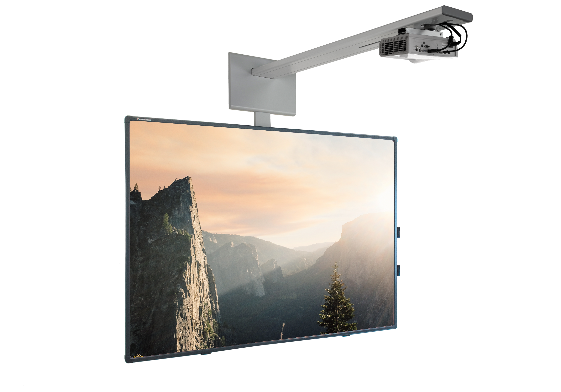 